Määrus kehtestatakse Euroopa Liidu ühise põllumajanduspoliitika rakendamise seaduse § 67 lõike 2 alusel.Põllumajandusministri 13. märtsi 2015. a määrust nr 25 „Maapiirkonnas majandustegevuse mitmekesistamise investeeringutoetuse andmise ja kasutamise tingimused ning kord“ muudetakse järgmiselt:1) paragrahvi 2 täiendatakse lõikega 4 järgmises sõnastuses: „(4) Toetust võib taotleda ka sihtasutus, kes vastab järgmistele nõuetele (edaspidi põllumajandusvaldkonna muuseum): 1) ta tegeleb põllumajandustootmisega seotud asja kogumise, säilitamise, uurimise ja vahendamisega;2) tema põhitegevusala on mittetulundusühingute ja sihtasutuste registri andmetel justiitsministri 28. detsembri 2005. aasta määruse nr 59 „Kohtule dokumentide esitamise kord“ lisa 16 „Eesti majanduse tegevusalade klassifikaator (EMTAK)“ (edaspidi EMTAK 2008) kohaselt muuseumide tegevus (EMTAK 2008, jagu R, alajagu 9102);3) tema asutajaks on vähemalt selline esindusorganisatsioon, kelle liikmed on põllumajandustootja, põllumajandussaaduste töötleja või maamajandusvaldkonna ettevõtja.“;2) paragrahvi 21 lõike 1 sissejuhatavas lauseosas asendatakse tekstiosa „lõigetes 1 ja 3“ tekstiosaga „lõigetes 1, 3 ja 4“;3) paragrahvi 21 lõiget 5 täiendatakse pärast sõna „nõudeid“ tekstiosaga „ja põllumajandusvaldkonna muuseumile ei kohaldata lõike 2 punktides 1 ja 2 sätestatud nõudeid“;4) paragrahvi 3 täiendatakse lõikega 61 järgmises sõnastuses: „(61) Kui investeeringuobjekt on seotud päikese-, vee- või tuuleenergiast elektri tootmisega, siis peab kogu toodetud elektrienergia müüma ettevõttest välja või kasutama ettevõttes selliseks majandustegevuseks, mis ei ole seotud Euroopa Liidu toimimise lepingu I lisas nimetatud toote tootmisega.“;5) paragrahvi 4 lõike 2 sissejuhatavas lauseosas asendatakse tekstiosa „justiitsministri 28. detsembri 2005. a määruse nr 59 „Kohtule dokumentide esitamise kord” lisas 16 „Eesti majanduse tegevusalade klassifikaator (EMTAK)“ (edaspidi EMTAK 2008)“ tekstiosaga „EMTAKis 2008“;6) paragrahvi 4 lõikest 2 jäetakse välja punktid 5–7, 11 ja 12;7) paragrahvi 4 lõike 2 punkt 8 sõnastatakse järgmiselt: „8) finants- ja kindlustustegevus (EMTAK 2008, jagu K) ning inkassoteenus ja krediidiinfo kogumine (EMTAK 2008, jagu N, alajagu 8291);“;8) paragrahvi 4 lõiget 2 täiendatakse punktiga 14 järgmises sõnastuses: „14) rentimine (EMTAK 2008, jagu N, alajagu 77).“;9) paragrahvi 4 lõige 4 sõnastatakse järgmiselt: „(4) Kui põllumajandustootjale, põllumajandusvaldkonna muuseumile ja mittepõllumajandusliku ettevõtlusega tegelevale mikroettevõtjale antav toetus on vähese tähtsusega abi komisjoni määruse (EL) nr 1407/2013, milles käsitletakse Euroopa Liidu toimimise lepingu artiklite 107 ja 108 kohaldamist vähese tähtsusega abi suhtes (ELT L 352, 24.12.2013, lk 1–8), artikli 3 tähenduses, kohaldatakse sellele nimetatud määruses ja konkurentsiseaduse §-s 33 sätestatut.“;10) paragrahvi 4 lõikes 5 asendatakse sõna „paragrahvis“ tekstiosaga „§-s“;11) paragrahvi 6 punktis 2 asendatakse tekstiosa „30. juuniks 2023“ tekstiosaga „2025. aasta 30. juuniks“;12) paragrahvi 6 punkt 11 sõnastatakse järgmiselt: „11) sõidu- või veovahendi, mootor-, vee-, õhu- või maastikusõiduki, traktori, olenemata selle valmistajakiirusest põllu- või metsatööks ettenähtud mootorsõiduki, jalgratta, pisimopeedi, kerg-, tasakaalu- või robotliikuri, niiduki, rööbassõiduki, haagise või auto alusel valmistatud eritöömasina ostmise kulud, välja arvatud rändkaupluse ja sellise liikurmasina ostmise kulud, mida ei kasutata põllumajanduse, metsamajanduse või metsavarumise valdkonnas;“;13) paragrahvi 8 lõike 1 punkti 3 täiendatakse pärast sõna „põllumajandusettevõtjale“ sõnadega „ja põllumajandusvaldkonna muuseumile“; 14) paragrahvi 8 lõike 2 teises lauses asendatakse arv „3 000 000“ arvuga „5 000 000“;15) paragrahvi 8 lõiget 4 täiendatakse teise lausega järgmises sõnastuses:„Maanteetranspordi valdkonnas tegutsevale rendi või tasu eest kaupu vedavale ettevõtjale ei tohi jooksva majandusaasta ja sellele vahetult eelnenud kahe majandusaasta jooksul maanteevedudeks antud vähese tähtsusega abi koos toetuse suurusega ületada 100 000 eurot.“;16) paragrahvi 10 lõike 2 punkti 2 täiendatakse pärast sõna „põllumajandusettevõtja“ tekstiosaga „, põllumajandusvaldkonna muuseum“;17) paragrahvi 10 lõike 2 punkti 4 täiendatakse pärast sõna „taotleja“ tekstiosaga „, välja arvatud põllumajandusvaldkonna muuseumi“;18) paragrahvi 10 lõike 2 punktis 6 asendatakse tekstiosa „põllumajandusettevõtja,“ sõnadega „põllumajandusettevõtja ja põllumajandusvaldkonna muuseumi“;19) paragrahvi 10 lõike 2 punkti 7 täiendatakse pärast sõna „kohta“ tekstiosaga „, välja arvatud põllumajandusvaldkonna muuseumi puhul“;20) paragrahvi 13 lõike 2 punktid 1 ja 2 sõnastatakse järgmiselt:„1) käibedeklaratsiooni andmed nende füüsilisest isikust ettevõtjate puhul, kes on käibemaksukohustuslased;2) tuludeklaratsiooni vormi E andmed.“;21) paragrahvi 14 lõike 1 esimeses lauses asendatakse tekstiosa „ning avaliku sektori põllumajandusettevõtjate taotlusi lisa punktides 1–3 ja 5–8“ tekstiosaga „, avaliku sektori põllumajandusettevõtjate taotlusi lisa punktides 1–3 ja 5–8 ning põllumajandusvaldkonna muuseumite taotlusi lisa punktides 1–3, 5 ja 7–8“; 22) paragrahvi 14 lõikes 2 asendatakse sõnad „põllumajandustootjate ja avaliku sektori põllumajandusettevõtjate“ tekstiosaga „põllumajandustootjate, avaliku sektori põllumajandusettevõtjate ja põllumajandusvaldkonna muuseumite“;23) paragrahvi 15 lõikes 4 asendatakse sõnad „põllumajandustootja ja avaliku sektori põllumajandusettevõtja“ tekstiosaga „põllumajandustootja, avaliku sektori põllumajandusettevõtja ja põllumajandusvaldkonna muuseumi“;24) paragrahvi 16 lõike 3 punkt 3 sõnastatakse järgmiselt:  „3) luua tegevuse elluviimise asukohta taotluses esitatud arvu uusi täistööajaga töökohti ja nende täitmiseks sõlmida töölepingu seaduse §-s 1 nimetatud töötajaga tööleping hiljemalt ühe aasta jooksul arvates PRIA poolt viimase toetusosa väljamaksmisest või liisingu puhul arvates investeeringuobjekti sihtotstarbelisse kasutusse võtmisest ning tagada, et nimetatud nõuded oleksid täidetud sihipärase kasutamise perioodi lõpuni või liisingu puhul kuni PRIA poolt viimase toetusosa väljamaksmiseni, kui ta on saanud hindepunkte lisa punktis 3 sätestatud hindamiskriteeriumi alusel;“;25) paragrahvi 161 lõike 3 punktis 2 ja § 21 lõikes 10 asendatakse tekstiosa „2023.“ tekstiosaga „2025.“;26) paragrahvi 17 lõiget 1 täiendatakse punktiga 6 järgmises sõnastuses: „6) investeeringuobjekti, mis on seotud päikese-, vee- või tuuleenergiast elektri tootmisega, puhul ärakiri võrguettevõtjaga sõlmitud liitumislepingust.“;27) paragrahvi 21 lõikest 15 jäetakse välja sõnad „kassapõhist raamatupidamise arvestust pidava“;28) paragrahvi 21 lõigetes 8 ja 14 asendatakse tekstiosa „PRIA-le“ sõnaga „PRIAle“;29) paragrahvi 21 täiendatakse lõigetega 16–18 järgmises sõnastuses: „(16) Toetuse saaja, kes esitas taotluse 2019. aastal ning kes on kahe aasta jooksul arvates PRIA poolt taotluse rahuldamise otsuse tegemisest esitanud PRIAle toetuse maksmiseks vähemalt ühe maksetaotluse koos investeeringu tegemist tõendavate dokumentidega, võib viia tegevuse ellu, võtta toetuse abil ostetud investeeringuobjekti sihtotstarbeliselt kasutusse ja esitada investeeringu tegemist tõendavad dokumendid 36 kuu jooksul arvates PRIA poolt taotluse rahuldamise otsuse tegemisest.(17) Lõikes 16 nimetatud toetuse saaja puhul loetakse taotluse rahuldamise otsuses määratud tegevuse elluviimise tähtaeg pikenenuks ühe aasta võrra.(18) Lõiget 16 kohaldatakse alates 2021. aasta 1. novembrist.“;30) määruse lisa kehtestatakse uues sõnastuses (lisatud).(allkirjastatud digitaalselt)Urmas KruuseMaaeluminister(allkirjastatud digitaalselt)Tiina SaronKantslerLisa Taotluste hindamise kriteeriumid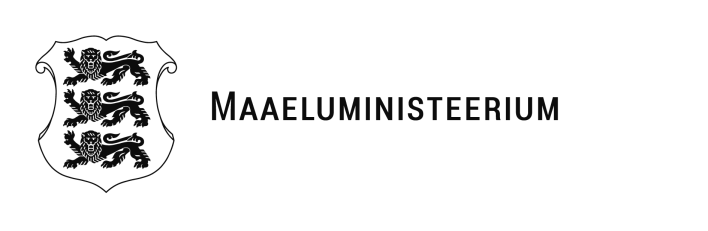 Määrusxx.xx.2021 nr …..Põllumajandusministri 13. märtsi 2015. a määruse nr 25 „Maapiirkonnas majandustegevuse mitmekesistamise investeeringutoetuse andmise ja kasutamise tingimused ning kord“ muutmine